جامعة قسنطينة 3 صالح بوبنيدرنيابة مديرية الجامعة المكلفة بالدراسات العليا والبحث العلمي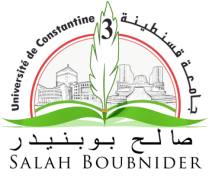 الدورة التكوينية : تحليل ومعالجة البيانات في الدراسات الأكاديمية " أنموذجا"SPSS منظومة  7-8 ديسمبر 2021ورشة من تقديم: الدكتور يعلى فروقلمحة حول المكوّنبرنامج الورشة اليوم الأول: - في مفهوم المعالجة الاحصائية للبيانات.- العناصر المنهجية ذات العلاقة بالمعالجة الاحصائية للبيانات.- المفاهيم الأساسية في الإحصاء الاستدلالي.- أهم مقاييس الإحصاء الاستدلالي واستعمالاتها.- التعريف بمنظومة (S.P.S.S).- عملية الترميز (لأدوات جمع البيانات).- عملية تفريغ البيانات.- تمارين تطبيقية حول عمليتي الترميز والتفريغ للبيانات. (مع العروج على كافة الحالات الاستثنائية)اليوم الثاني: - استخراج النتائج الخاصة بالدراسات الوصفية والتعليق عليها. (قياس الفرضيات الوصفية)- استخراج النتائج الخاصة بالدراسات الفروقية والتعليق عليها. (قياس الفرضيات الفروقية)- استخراج النتائج الخاصة بالدراسات التأثيرية والتعليق عليها. (قياس الفرضيات التأثيرية)- استخراج النتائج الخاصة بالدراسات العلائقية والتعليق عليها. (قياس الفرضيات العلائقية)أهداف الدورة- التحكم في التقنيات والأدوات جمع البيانات في مجال البحث العلمي.- التحكم في استغلال المقاييس الإحصائية في مجال البحوث المتخصصة.- التحكم في تفريغ البيانات الإحصائية ومعالجتها والتعليق عليها وتفسيرها.- التحكم في عملية قياس فرضيات البحوث الميدانية.الأدوات والمعارف المسبقة- امتلاك الحد الأدنى من المعارف حول الإحصاء الوصفي والاستدلالي.- التحكم مع التمرُس على منهجية إعداد البحوث العلمية الأكاديمية.- التمكن من استعمال جهاز الإعلام الآلي.- معرفة إحدى اللغات الأجنبية.الجمهور المستهدفالأساتذة الباحثون، طلبة الدكتوراه، طلبة. رسوم التسجيل10000 دج للأساتذة الباحثين (دون وجبة الغذاء)5000 دج لطلبة الدكتوراه غير الأجراء (من دون وجبة الغذاء) مع إرفاق شهادة التسجيل في الدكتوراه.2500 دج للطلبة.دفع حقوق التسجيل في الآجال المحددة يكون إما:عبر الحساب الجاري لجامعة قسنطينة 3: (322588 clé 59)أو على مستوى مديرية الجامعة، ولذلك يرجى التواصل مع نيابة مديرية الجامعة المكلفة بالدراسات العليا (الطابق الرابع).للتسجيلالرجاء ملء استمارة التسجيل وإرفاقها بوصل تسديد الرسوم وإرسالها عبر البريد الالكتروني: formation.uc3@univ-constantine3.dzآخر أجل للتسجيل: 02/12/2021عدد الأماكن محدودجامعة قسنطينة 3 صالح بوبنيدرنيابة مديرية الجامعة المكلفة بالدراسات العليا والبحث العلمي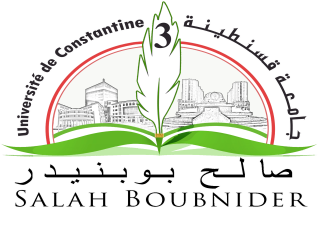 استمارة التسجيل  اللقب…… ……………………….................................................  الاسم........ ………………………..................................................الكلية/المعهد/ المخبر..........................................................................الجامعة...........................................................................................الرتبة ............................................................................................. الهاتف...........................................................................................البريد الالكتروني...............................................................................